Tvarovanie korpusovTortové formy na pečenie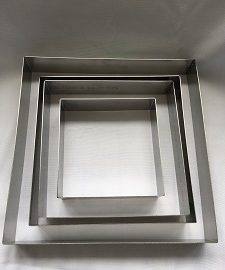 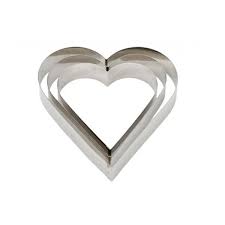 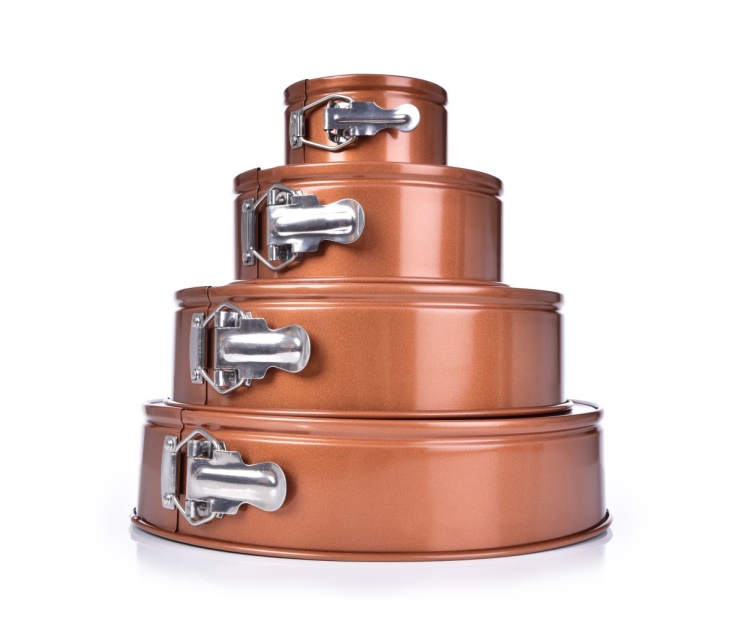 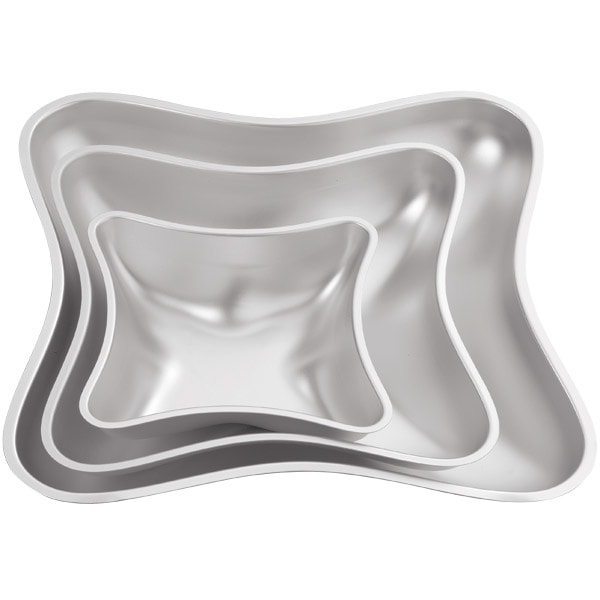 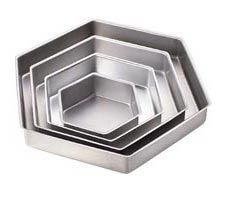 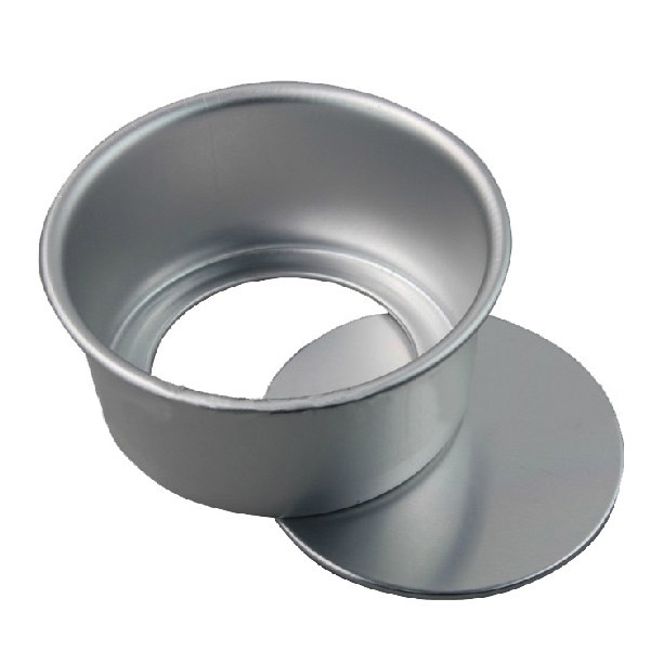 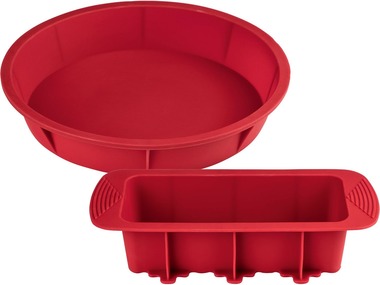 